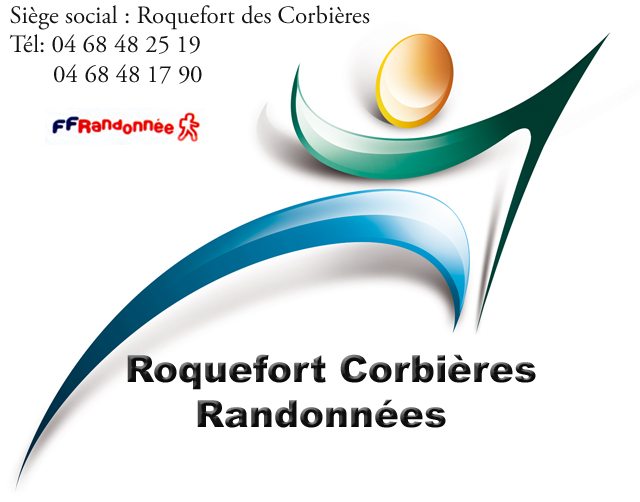                                                               Cher (e) Ami (e)            J’ai le plaisir de vous convier à      L’Assemblée Générale ordinaire 2023 qui      Se tiendra le Vendredi 22 Septembre 2023 à 18H      Foyer des Campagnes à Roquefort           Ordre du jour :      1-Accueil des membres présents      2-Rapport d’activité      3-Rapport financier      4-Conseil d’administration de notre Association          Tout licencié de notre Club peut faire acte de candidature au poste           D’Administrateur (en informer le Président avant l’AG)      5-Renouvellement de la ½ sortante des administrateurs       6-Rapport d’orientation du Président      7-Renouvellement des licences pour 2023/2024      8 -Ojectifs               -Petites vadrouilles          -Marche Nordique          -Marche aquatique côtière          -Sorties raquettes           -Sorties printemps : Itinérante                                                  MontagneL’assemblée Générale est un temps fort d’une association, votre présence est vivement souhaitée.Le verre de l’amitié clôturera notre assembléeRecevez mes très cordiales salutations     Roquefort des Corbières le 02 Septembre 2023Le Président : Jean Marie Sanchis.